ΕΝΤΥΠΟ ΟΙΚΟΝΟΜΙΚΗΣ ΠΡΟΣΦΟΡΑΣΤου . . . . . . . . . . . . . . . . . . . . . . . . . . . . . . . . . . . . . . . . . . . . . .. . . . . . . . . . . . . . . . . . . . . . . . . . . . . . . . . . . . . . Κατοίκου . . . . . . . . . . . . .  οδός . . . . . . . . . . . . . . . . . . αριθμ. . . . . . . .  Τηλ . . . . . . . . . . .  . . . . . . . . . . . . . . .   Ιδιότητα . . . . . . . . . . . . . . . . . . . . . . . . . . . . . . ΑΦΜ. . . . . . . . . . . . . . . . . . . . . . . . . . . . . . . . . . . . . . .. . . . . . .Αφού έλαβα γνώση της πρόσκλησης και των λοιπών όρων και συνθηκών του έργου «Αποκαταστάσεις έκτακτων τοπικών εισροών όμβριων σε επιφάνειες κτιρίων του Πανεπιστημίου Πατρών» (ΚΩΔ: ΤΚΠΣ-38), αποδέχομαι όλα αυτά πλήρως, υποβάλλω την παρούσα προσφορά και δηλώνω ότι αναλαμβάνω την εκτέλεση αυτού με ποσό(ολογράφως) .......................................................................................................…….......................................,τοις εκατό (                      %) επί του εγκεκριμένου προϋπολογισμού της μελέτης.                Η παρούσα ισχύει για έξι (6) μήνες.                                                                    Πάτρα      /    /2022Ο Προσφέρων (Υπογραφή – Σφραγίδα)ΕΛΛΗΝΙΚΗ ΔΗΜΟΚΡΑΤΙΑ              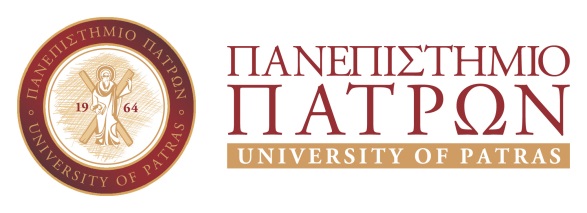 